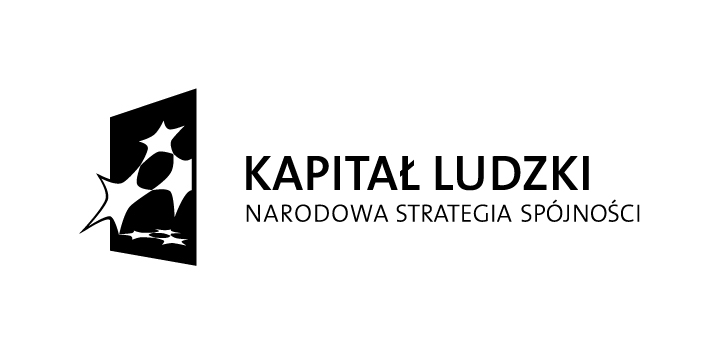 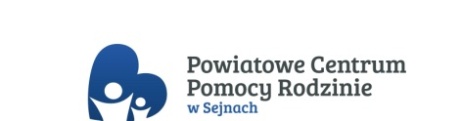 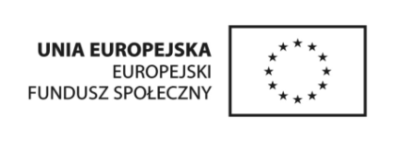 Nr sprawy:  PCPR.252.1.2015 									Sejny, dnia 12.03.2015r.Zaproszenie do złożenia oferty nr 3 Zamawiający:	Powiatowe Centrum Pomocy Rodzinie w Sejnach			ul. Piłsudskiego 34, 16-500 Sejnystrona www.pcpr.sejny.pl, e-mail: biuro@pcpr.sejny.pl godziny urzędowania: 7:30 ÷ 15:30Tryb udzielenia zamówienia:Postępowanie prowadzone jest na podstawie art. 4 pkt 8 ustawy z dnia 29 stycznia 2004r. Prawo zamówień publicznych (Dz. U. z 2013r. poz. 907 z późniejszymi zmianami) – zwanej dalej ustawą oraz zgodnie z Zarządzeniem nr 10/2014 Kierownika Powiatowego Centrum Pomocy Rodzinie w Sejnach z dnia 16 kwietnia 2014r., tj. Regulaminem udzielania zamówień publicznych w Powiatowym Centrum Pomocy Rodzinie w Sejnach3.   Przedmiotem zamówienia jest:Przeprowadzenie kursu prawa jazdy kat B uczestnikom projektu systemowego pod nazwą „Nowe jutro- program integracji zawodowej i społecznej” w ramach Programu Operacyjnego Kapitału Ludzkiego 2007 – 2013, Priorytet VII – Promocja integracji społecznej,  Działanie 7.1 – Rozwój i upowszechnienie aktywnej integracji, Poddziałanie 7.1.2 - Rozwój i upowszechnienie aktywnej integracji przez powiatowe centra pomocy rodzinie.4. Zakres prac do wykonania:Przeprowadzenie kursu prawa jazdy dla kandydatów na kierowców kat ”B”  zgadnie z przepisami obowiązującego prawa,  w szczególności z Rozporządzeniem Ministra Transportu, Budownictwa i Gospodarki Morskiej z dnia 13 lipca 2012 r. w sprawie szkolenia osób ubiegających się o uprawnienia do kierowania pojazdami, instruktorów i wykładowców (Dz. U. poz. 1019);Liczna kandydatów na kierowców; 8 osób/ przy czym może ulec zmianie +/- 2 osoby;Miejsce szkolenia teoretycznego: teren miasta Sejny;Miejsce szkolenia praktycznego: teren powiatu sejneńskiego i suwalskiego;Wykonawca przy ustalaniu terminu realizacji kursu weźmie pod uwagę możliwości czasowe uczestników kursu;Wykonawca zapewni w trakcie trwania kursu warunki pracy zgodne z ogólnymi przepisami bezpieczeństwa i higieny pracy, z zachowaniem przepisów dotyczących ochrony środowiska.Wykonawca wyposaży każdego z uczestników w niepodlegające zwrotowi, nieodpłatne materiały dydaktyczne i piśmienne, które będą wykorzystywane podczas kursu; Wykonawca zapewni uczestnikom nadzór wykładowcy lub instruktora, na każdym etapie kursu;Wykonawca zapewni ubezpieczenie NW (powstałych w związku z kursem oraz w drodze do miejsca jego odbywania i z powrotem) dla uczestników zajęć, w okresie realizacji umowy;(Wykonawca winien przekazać Zamawiającemu poświadczoną – przez Wykonawcę – za zgodność z oryginałem kserokopię polisy ubezpieczeniowej przed rozpoczęciem kursu);Kursy we wszystkich częściach winny zakończyć się egzaminem wewnętrznym przeprowadzonym przez Wykonawcę oraz zgłoszeniem kandydata na kierowcę na egzamin państwowy (na cz. teoretyczną i praktyczną);Wykonawca zobowiązany jest do zgłoszenia uczestników kursu na egzamin państwowy i jego opłacenia (cz. teoretyczną i praktyczną) w uprawnionym ośrodku egzaminacyjnym oraz zapewnienia dojazdu na egzamin wszystkim uczestnikom kursu;Zamawiający prześle Wykonawcy imienną listę uczestników wytypowanych do uczestnictwa;Wykonawca zobowiązuje się do zawarcia umowy powierzenia danych osobowych (pod warunkiem uzyskania przez Beneficjenta pisemnej zgody Instytucji Pośredniczącej na powierzanie danych osobowych podmiotom wykonującym zadania związane z udzieleniem wsparcia i realizacją tegoż projektu) oraz do ochrony uzyskanym danym osobowym osób uczestniczących w kursie przewidzianej w ustawie z dnia 29 sierpnia 1997 r. o ochronie danych osobowych (Dz. U. z 2002 r. Nr 101, poz. 926, z późn. zm.);Wykonawca zobowiązuje się do sprawowania nadzoru nad frekwencją obecności uczestników kursu poprzez:prowadzenie list obecności uczestników kursu,bieżące informowanie Zamawiającego o nieobecności na kursie osób skierowanych, nie przystąpieniu do kursu przez te osoby lub też rezygnacji z uczestnictwa w kursie  w trakcie jego trwania, zawiadomienie Zamawiającego o fakcie uchylenia się uczestnika kursu od przystąpienia do ewentualnych zaliczeń cząstkowych oraz egzaminu końcowego;Wykonawca zobowiązany jest do odpowiedniego oznaczenia wszystkich miejsc i dokumentów bezpośrednio związanych z realizacją usługi, poprzez zamieszczenie na dokumentach oraz materiałach dydaktycznych, itp. logo zgodnie z aktualnymi wytycznymi w zakresie informacji i promocji Programu Operacyjnego Kapitał Ludzki, które zamieszczone są na stronie internetowej: www.efs.gov.pl oraz opis o treści: Projekt systemowy „Nowe jutro – program integracji zawodowej i społecznej” współfinansowany przez Unię Europejską ze środków Europejskiego Funduszu Społecznego;Wykonawca zobowiązany jest do każdorazowego informowania uczestników (przed rozpoczęciem zajęć), że zajęcia są realizowane w ramach wymienionego w tytule projektu, a projekt współfinansowany jest przez Unię Europejską w ramach środków Europejskiego Funduszu Społecznego;Zamawiający zastrzega sobie prawo do przeprowadzenia monitoringu kursu, łącznie z fotografowaniem;Wykonawca przedłoży Zamawiającemu (po zakończeniu kursu) raport z realizacji kursu zawierający:imienne wskazanie osób, które odbyły kurs wraz z kserokopią karty przeprowadzonych zajęć,wykaz wydanych uczestnikom dokumentów wraz z poświadczeniem ich odbioru oraz kserokopie wydanych uczestnikom kursu dokumentów;rozliczenie godzin zrealizowanych na kursie uwzględniające tematykę zrealizowanych zajęć,ewentualne uwagi zgłoszone przez osoby uczestniczące w kursie,inne uwagi według oceny Wykonawcy.5. Termin realizacji zamówienia: od dnia podpisania umowy do 16.06.2015r.6. Termin płatności - w terminie 14 dni od przedłożenia rachunku/faktury oraz wymaganych dokumentów, pod warunkiem dostępności środków na koncie projektowym. W przypadku nie ukończenia całego kursu z przyczyny nie zależnej od Wykonawcy zostanie wypłacone zgodnie z kosztorysem złożonym przez Wykonawcę. 7. O udzielenie zamówienia mogą ubiegać się wykonawcy, którzy spełniają następujące warunki:a)  złożą oświadczenie o zaangażowaniu zawodowym w celu weryfikacji możliwości udzielenia zamówienia zgodnie z obowiązującymi od 1 maja 2014 roku Wytycznymi w zakresie kwalifikowania wydatków w ramach PO KL, tj. nie przekraczania 240 godzin miesięcznie, b)   posiadają niezbędne uprawnienia do wykonywania określonej w niniejszym zaproszeniu działalności lub czynności. (Oświadczenie).c)   posiadają niezbędną wiedzę i doświadczenie, tj.: - co najmniej 2 letnie doświadczenie prowadzeniu kursów prawa jazdy kat. B.(Dokument potwierdzający posiadaną wiedzę i doświadczenie).8. Ofertę należy złożyć  pisemnie  do Powiatowego Centrum Pomocy Rodzinie w Sejnach przy ul. Piłsudskiego 34, lub mailem na adres: biuro@pcpr.sejny.pl, lub fax-em na nr 87/517-34-15 do dnia 17.03.2015r. do godz. 13.009. Wymagane załączniki:- dokumenty potwierdzające uprawnienia oraz wiedzę i doświadczenie.Składane dokumenty w formie kserokopii powinny być potwierdzone przez oferenta  za zgodność z oryginałem.10. Kryterium wyboru oferty- 100% cena.a) W rubryce cena ofertowa brutto należy podać całkowite wynagrodzenie brutto ryczałtowe zawierające wszystkie opłaty, podatki oraz koszta związane z realizacją zamówienia obejmującą łączne wynagrodzenie za zrealizowanie jednej godziny danej części zamówienia.b) Podana cena ma charakter ryczałtowy, jest ostateczna i Zamawiający nie poniesie żadnych dodatkowych kosztów.c) Ofertą najkorzystniejszą będzie oferta z najniższą ceną, spełniającą wymagania Zamawiającego kosztów związanych z realizacją zamówienia.12.  Dodatkowe informacje o przedmiocie  zamówienia można uzyskać po nr tel. 87 517 34 15.  Osoba uprawniona do kontaktu:  Lidia Niewiadomska- koordynator projektu